РАБОТА СОЦИАЛЬНОГО ПЕДАГОГА ВПОСТЭКСТРЕМАЛЬНЫЙ ПЕРИОДДля осуществления эффективного социального сопровождения необходимо понимание специфики ситуации, которая определяет особенности работы в постэкстремальном пространстве. В первую очередь введем термин «реабилитационное пространство».Цель реабилитационного пространства – обеспечение единства и непрерывности реабилитационного процесса, включающего профилактику на основе анализа ситуации, выявление наиболее типичных эмоциональных расстройств, ведущих к дезадаптации, и определяющего основные направления и содержание социальной работы.Единство реабилитационного процесса обеспечивается принятием принципов социально-педагогической работы по запросу:принцип «клиентоцентризма», определяющий направленность всех действий на развитие и самореализацию клиента, его восстановление как полноценного члена общества;принцип системности, требующий всестороннего анализа как самой проблемы социальной дезадаптации, так и каждого конкретного случая, а также применения системы мероприятий, адекватных выявленной проблематике;принцип развития, означающий готовность системы к развитию, включению в нее новых структур, изменению функциональной наполненности структур уже существующих, в зависимости от требований социальной ситуации;принцип целостности, означающий деятельность на разных уровнях социально-педагогической работы от ребенка, подростка, его семьи и социального окружения, во взаимодействии с общественной инициативой, различными учреждениями.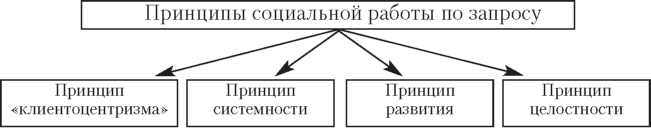 Социальный педагог в постэкстремальном пространстве становится посредником между подрастающим человеком, его потребностями и обществом. Он делает доступными для ребенка услуги общества, содействует восстановлению его прав, показывая заинтересованность общества в его судьбе. Выступая в качестве представителя семьи или ребенка, социальный педагог использует возможности всех профильных учреждений, организаций и других структур как средства в процессе реабилитации и выступает тем самым в качестве координатора их деятельности.Главным вопросом для организации социально-педагогической работы в постэкстремальный период является понимание круга проблем, с которыми работает социальный педагог.Для социального педагога в постэкстремальном периоде первоочередным является активизация общественных и семейных ресурсов для решения эмоциональных проблем детей дошкольного и школьного возраста.Говоря о социально-педагогической работе, необходимо изначально определить, что социальная работа. Любая деятельность, направленная на помощь нуждающемуся человеку, является социальной работой. «Смысл социальной работы - это деятельность по оказанию помощи индивидам, семьям, группам в реализации их социальных прав и в компенсации физических, психических, интеллектуальных, социальных и иных недостатков, препятствующих полноценному социальному функционированию». Человека или группу, которым предоставляется помощь социального работника, принято называть клиентами.Объектом социальной работы являются дети и подростки, семьи, находящиеся в трудной жизненной ситуации. Трудная жизненная ситуация – это такая ситуация, которая нарушает или грозит нарушить возможности нормального функционирования этих детей и подростков, семей.Предметом социальной работы является социальная ситуация — конкретное состояние проблемы конкретного клиента социальной работы, индивидуального или группового, со всем богатством своих связей и опосредованных воздействий, имеющих отношение к разрешению данной проблемы.При этом «цель деятельности социального работника — улучшение или по крайней мере облегчение субъективного переживания клиентом своего положения». Таким образом, цели социальной работы целиком и полностью совпадают с целями работы в постэкстремальном пространстве.В практике социальной педагога выделяются три уровня преобразовательной деятельности: внутри школы, родительского и педагогического коллективов в купе (макроуровень); внутри класса, волонтерского отряда, кружка (мезоуровень); в рамках семей и индивидуумов (микроуровень). При этом «социально-педагогические перемены достигаются только благодаря преобразовательской работе, проводимой одновременно на всех уровнях».Работа социального педагога с детьми и подростками впостэкстремальный периодГлавная задача работы социального педагога – организация условий для развития социально активной личности выпускника школы, способного к созидательной деятельности. Ближайшие задачи социально-педагогического сопровождения эмоционального состояния ребенка, подростка в постэкстремальном периоде:активизировать кадровые ресурсы образовательного учреждения в организации помощи детям дошкольного и школьного возраста в развитии их адаптационных способностей к сложившимся обстоятельствам;использовать потенциал семьи и различных общественных структур в организации совместной деятельности, способствующей созданию комфортной эмоциональной атмосферы в учреждении;организовать повсеместную профилактическую и коррекционно-развивающую работу по психологическому сопровождению детей и подростков;организовать семинары по повышению компетентности педагогов;организовать семинары педагогов в целях повышения их компетентности в работе с детьми и подростками в постэкстремальный период;сформировать потребность в улучшении психологического климата среди коллег, а затем и среди учащихся;повысить грамотность родителей с целью развития умения самопомощи и помощи детям, подросткам в ситуации постстресса.Для организации работы с детьми и подростками в постэкстремальный период социальный педагог может:ориентировать руководство учреждения и педагогический коллектив на активное привлечение учащихся к участию в культурно-массовых, физкультурно-оздоровительных, спортивных мероприятиях;активное привлечение детей и подростков к участию в культурно-массовых, физкультурно-оздоровительных, спортивных мероприятиях;обеспечить привлечение детей к мероприятиям, направленным на улучшение школьного быта и благоустройства территории школы;организовать работу по патронированию подростками одиноких людей;содействовать улучшению психологического климата в детском коллективе.Необходимо несколько подробнее поговорить о смысле и важности общественной работы, организуемой педагогами по инициативе социального педагога, с привлечением родителей или без них. Главная ее направленность – предупреждение социальной дезадаптации.Социальная дезадаптация означает нарушение взаимодействия индивидуума со средой, характеризующееся невозможностью осуществления им в конкретных микросоциальных условиях своей позитивной социальной роли, соответствующей его возможностям. Говоря о социальной дезадаптации несовершеннолетних, мы должны учитывать, что детство – это период наиболее интенсивного психического, физического и социального развития. Невозможность осуществления позитивной социальной роли вынуждает подростка искать обходные пути для реализации своей потребности в развитии.Таким образом, необходимы безотлагательные меры по предупреждению социальной дезадаптации, которые помогут ребенку и подростку осуществлять свою позитивную социальную роль. Это может быть работа по патронированию подростками одиноких людей. Одиноким людям нужна помощь в быту или просто человеческая поддержка. Энтузиаст, который организует работу по патронированию одиноких людей, не игнорируя эмоциональных потребностей самих участников этой работы, сделает ее живой и неформальной. Эта работа будет способствовать организации общественно полезной деятельности, в которой эффективнее проживается собственное горе, которая способствует гуманизации постэкстремального периода. В этой работе важно помнить, что патронирование одиноких людей должно носить ненавязчивый характер и ориентировать детей на такую помощь, которая будет иметь конечный результат. Например, подружить одиноких людей, помочь найти человеку посильную работу, оказать определенную бытовую помощь и т.п.Вся социально-педагогическая работа должна создавать условия для развития способности у детей и подростков улучшать качество своей жизни и жизни близких людей вне зависимости от обстоятельств. Каждый человек имеет возможность позаботиться о себе, о близких людях и людях, оказавшихся поблизости.Таким образом, работа социального педагога направлена на содействие развитию гуманного отношения человека к себе и окружающим. Такое отношение к себе и окружающим людям невозможно без понимания себя, своей самоценности, без внутренней потребности к созиданию и помощи людям, оказавшимся рядом.Картина мира ребенка, чьи родители побывали в условиях боевых действий, гражданской войны и гуманитарной катастрофы, не наполнена красками радости, беззаботности и счастья. Но сам ребенок, становясь частью государства, которое заботится о нем, может наполнить жизнь родителей своим позитивом, оптимизмом, верой в хорошее, желанием нести добро людям. Работа социального педагога с педагогическим коллективомРабота социального педагога с педагогическим коллективом должна быть направлена на:улучшение психологического климата в коллективе (и отслеживание динамики);проведение семинарских занятий по работе с детьми и подростками в постэкстремальный период; обучение педагогов правильному реагированию на горе учащихся;ознакомление педагогов с правилами проведения родительского собрания.Эмоциональное состояние взрослых, работающих с детьми, является ресурсом для стабилизации эмоционального состояния учащихся. Таким образом, в работе с педагогическим коллективом необходимо сначала сформировать потребность в улучшении психологического климата среди коллег, а затем среди школьников. Для этого можно использовать метод оценки психологического климата в педагогическом коллективе, а перед этим и после беседы использовать игры, которые мы рекомендуем педагогам для родительских собраний. Одной встречи с педагогическим коллективом недостаточно, количество встреч зависит от особенностей учреждения.Можно оценить уровень социально-психологического климата в коллективе по полярным профилям (см. таблицу).Оценка психологического климата в педагогическом коллективеИнструкция. «Оцените, пожалуйста, как проявляются перечисленные свойства психологического климата в вашем коллективе. Прочтите сначала предложенный текст слева, затем справа и после этого знаком «+» отметьте в средней части листа ту оценку, которая соответствует истине, по вашему мнению».Оценки:1 — свойство проявляется в коллективе всегда;2 — свойство проявляется в большинстве случаев;3 — свойство проявляется нередко;0 — проявляется в одинаковой степени и то, и другое свойство.Обработка полученных данных осуществляется в несколько этапов.Первый этап. Необходимо сложить все абсолютные величины сначала (+), потом (-) оценок, данных каждым участником опроса. Затем из большей величины вычесть меньшую. Получается цифра с положительным или отрицательным знаком. Так обрабатывают ответы каждого члена коллектива.Второй этап. Все цифры, полученные после обработки ответов каждого ученика (педагога), необходимо сложить и разделить на количество отвечающих. Затем полученную цифру сравнивают с «ключом» методики:+22 и более – это высокая степень благоприятности социально-психологического климата;от 8 до 22 – средняя степень благоприятности социально-психологического климата;от 0 до 8 – низкая степень (незначительная) благоприятности;от 0 до (-8) – начальная неблагоприятность социально-психологического климата;от (-8) до (-10) – средняя неблагоприятность;от (-10) и ниже в отрицательную сторону – сильная неблагоприятность.Такой подсчет можно сделать по каждому свойству:1. записать, а затем сложить оценки, данные отдельному свойству каждым участником опроса;2. полученную цифру разделить на число участников.Когда будут подсчитаны индексы по каждому свойству, выстраивают ранжированный ряд из этих цифр, по степени убывания их величины. Таким образом, мы выявляем свойства, способствующие как сплочению коллектива (положительные), так и его разобщению (свойства с отрицательным знаком).Описанная методика диагностирует уровень сформированности группы как коллектива и позволяет (при многократном исследовании) проследить динамику его развития (тех свойств, которые «заложены» в опросном листе).Большую часть времени педагоги посвящают детям. В условиях, когда ребенок испытал травмирующие факторы, такие, как непосредственная угроза жизни, смерть близкого человека, необходимо проконсультировать учителей, как правильно реагировать на горе ученика.Как нужно реагировать учителю на горе ученикаГоре – это сильные эмоции, переживаемые в результате утраты близкого человека.Переживается эта потеря в процессе горевания на фоне реальных потерь близких людей, жизненных смыслов, элементарных бытовых условий, позволяющих человеку чувствовать себя комфортно, и многого другого.Горе – это процесс, при помощи которого человек работает с болью утраты, обретая чувство равновесия и полноты жизни.Общие установки в отношении потери и горяВнимательно слушать, быть способным к слушанию сердцем.Дать ребенку знать, что вам известно о его горе.Всем своим поведением дать понять, что любые эмоции нормальны и уместны, даже такие, например, как чувство гнева, слезы, апатия и т.д. Плохими бывают только поступки, чувства плохими не бывают.Своим поведением дать понять, что говорить об умершем хорошо и не страшно.Сочувствовать утрате и боли.Показывать пример терпимого отношения к самым разным чувствам.Предрассудки, усугубляющие переживание потери и горяИзбегать контактов с переживающими горе людьми, потому что чувствуете себя неловко или беспомощно.Говорить, что вы знаете, как себя чувствуют люди, если у вас не было подобной потери.Избегать разговора, который начинает ребенок или его родители, только потому, что вы боитесь напомнить им об их боли.Обманывать детей, скрывать от них реальность смерти.Говорить о том, что должен думать скорбящий человек, что он должен чувствовать. Например, когда ребенок говорит, что чувствует себя виноватым в смерти отца, спрашивать его: «Но ведь ты на самом деле так не думаешь?» или говорить ему: «Ты уже должен чувствовать себя лучше».Ожидать, что применение каких-либо техник, методик или подходов может заставить человека быстро «излечиться» от его «проблем».Горевание – это естественный процесс, похожий чем-то на заживление ран или беременность. Этот процесс невозможно без ущерба для человека ускорить или остановить. Горе – процесс функциональной необходимости, но не слабости. Единственное, что можно сделать в большинстве случаев, - это создать конструктивные условия, необходимые для горевания. Несмотря на огромную важность внимания к состоянию ребенка, гораздо более важной оказывается функция поддержки.Именно поддержка и обеспечение психологической безопасности являются основой в работе с потерей у детей. Таким образом, социально-педагогическое сопровождение детей, переживающих потерю, должно носить поддерживающий характер.Работа социального педагога с родителямиОсновное направление работы социального педагога на начальном этапе: повышение грамотности родителей с целью развития умения самопомощи и помощи детям подросткам в ситуации постстресса. Рассмотрим правила проведения родительского собрания:Первые родительские собрания лучше провести совместно с классным руководителем, педагогом-психологом, заместителем директора по воспитательной работе.Выйти за рамки только лекционной и консультативной форм работы, провести с родителями упражнения.Родительское собрание целесообразно завершить оценкой, которая показала бы оправдались ли ожидания родителей, что было особенно значимым для каждого родителя, какие выводы для себя они сделали.В конце собрания необходимо выяснить изменилось ли у родителей понимание рассматриваемого вопроса (каждый родитель должен решить сам, что необходимо пересмотреть или изменить в себе).С этими правилами социальному педагогу необходимо ознакомить педагогический коллектив.Для привлечения родителей к участию в собраниях необходимо использовать все разнообразие способов работы с ними во время этих коллективных встреч. Ниже приводятся примерные варианты упражнений, которые можно использовать в работе с родителями. Целесообразно всех педагогов школы ознакомить с нижеуказанными упражнениями.Высказать мысль другими словами. Берется фраза, которая соответствует возрасту и особенностям участников родительского собрания. Она может быть связана с темой обсуждения. Предлагается высказать эту же мысль, но другими словами. Ни одного слова из первого предложения использовать нельзя. Например: «Я всегда уверен в своей правоте» или: «Меня невозможно ни в чем переубедить». Можно предложить родителям потренироваться делать замечания детям, высказывать слова одобрения и др.Сделать наоборот. Участникам предлагается изменить какое-то качество или свойство объекта на противоположное. Можно и сам факт изменить на противоположный и пофантазировать, что получится. Например, быть грустным – это хорошо. А далее следует перейти к формам воспитания и взаимодействия с детьми, попробовав все наоборот. Например, вместо того чтобы ругать – похвалить; вместо того чтобы наказывать – поощрить и т.д.Объединить объекты в систему. Вырезать из газет различные заголовки, раздать каждой группе участников по 3-4 заголовка. Дается задание составить короткий рассказ, используя имеющиеся заголовки, и связать его с обсуждаемой проблемой родительского собрания.Клубок проблем. В начале родительского собрания педагог выявляет круг вопросов, которые волнуют его участников в контексте рассматриваемой проблемы. Количество таких вопросов должно быть больше, чем число участников. Каждый из родителей записывает свои вопросы на маленьких полосках бумаги, которые заматываются в один общий клубок. Педагог предлагает одному из родителей, разматывая клубок, ответить на вопросы. Если родитель затрудняется с ответом, то на помощь ему приходят другие. Один участник может отвечать только на один вопрос, а затем должен передать клубок дальше. И так, пока не будут рассмотрены все вопросы. Клубок должен быть ярким, чтобы его было приятно держать в руках. Цвет бумаги для клубка можно выбрать в зависимости от рассматриваемой проблемы – по ассоциации или в качестве символа.Карусель. Все участники родительского собрания делятся на подгруппы. Общая проблема разбивается на более мелкие проблемы по числу групп. Суть маленькой проблемы пишется в верхней части большого листа, чтобы было место для записи способов ее решения. Каждая группа получает по одному такому листу. В течение 3-5 минут каждая малая группа обсуждает проблему и записывает свой подход к ее решению. Затем идет обмен листами по часовой или против часовой стрелки, таким образом, чтобы каждая группа поработала с каждой выделенной проблемой. Как только в группы возвращаются их первые листы, работа по обсуждению прекращается, и каждая группа обобщает полученные ответы и представляет их всем участникам. Обсуждение всех выделенных проблем дает представление о том, как решать общую проблему. Проблему целесообразно формулировать в русле общей темы родительского собрания. Например, тема родительского собрания «Как помочь ребенку хорошо учиться» может быть представлена такими вопросами: как учить ребенка самостоятельности; как научить его быть внимательным; когда целесообразнее выполнять задание вместе; как контролировать учебу ребенка и др. Слишком узкие проблемы с трудом поддаются дифференциации.Чудодейственный вопрос. Участники родительского собрания располагаются по кругу. Педагог находится в центре. Он предлагает родителям поговорить о том, какие дети им больше всего нравятся. Педагог внимательно слушает, эмоционально поддерживает участников, повторяет некоторые из названных качеств, переспрашивает и уточняет, как выглядят нравящиеся родителям дети, как они говорят, какое у них чаще всего настроение. Затем учитель говорит: «Давайте пофантазируем. Случилось чудо! Все наши дети стали такими, какими мы их видели, слышали, чувствовали в нашем воображении. Что вы бы делали по-другому? Какие новые слова появятся в вашей речи? Каким будет ваш голос? Как вы будете выглядеть?» В заключение педагог просит родителей поделиться впечатлениями: было ли полезным данное упражнение, какие открытия они для себя сделали, выполняя это упражнение.Маска, откройся. Группа родителей разбивается на подгруппы по нескольку человек по желанию. В каждой подгруппе все ее члены получают карточки с указанием роли, которую они будут играть. Каждая группа по очереди выполняет свое задание. Все остальные оценивают, насколько верно сыграны роли. В завершение игры осуществляется самооценка и взаимооценка. Этому способствуют вопросы педагога: что передано удачно? Что не соответствует реалиям? Как можно было сделать лучше? Чему научило данное упражнение?Сказочные превращения. Педагог предлагает родителям представить, что у него в руках волшебная палочка и он может превратить их в героев из сказок. Каждый участник может выбрать для себя какой-либо персонаж и от его имени будет выполнять конкретное задание.Волшебное колечко. Педагог показывает участникам колечко и говорит, что оно волшебное. Оно может быть наделено разными волшебными свойствами: давать возможность путешествовать во времени (отправить человека в прошлое; позволить заглянуть в будущее); представить себя в роли учителя, ведущего специалиста, бизнесмена; встать на позицию своего ребенка, другого человека и т.п. В зависимости от выбранного волшебства и от новой роли участников решается рассматриваемая проблема.Мешок сюрпризов. Педагог кладет в мешочек все что угодно: камешки, мелкие игрушки, пробки, перышки, шарики, кусочки бумаги, маленькие флакончики и т.д. Мешочек пускается по кругу и задается начало рассказа. Тот, к кому попадет мешочек, продолжает рассказ. Каждый родитель вынимает по одному предмету и вплетает этот предмет в ткань своего рассказа. Рассказ ведется до тех пор, пока не получит своего логического завершения. Сначала можно выбрать сюжет, а затем и связать предметы этой сюжетной линией. Желательно сюжет связывать с темой родительского собрания.Интервью. Вариант 1. Один из участников родительского собрания садится в центр круга. Группа может задать ему 3-5 вопросов, соответствующих социальной роли сидящего в центре. Например, вопросы задаются ему как директору школы, как классному руководителю и др. Дающий интервью должен четко и ясно отвечать на вопросы. Роли определяются в зависимости от задач и проблем, обсуждаемых на родительском собрании. Вариант 2. Желающие берут интервью у каждого члена группы. Вопросы задаются по определенной договоренности: произвольно, по обсуждаемой проблеме, личного характера. Отвечающий может ответить от себя лично, а может от имени выбранной «маски». Обычно задают 4-7 вопросов каждому. Количество вопросов оговаривается заранее.Экспедиция. Педагог говорит: «Представьте, что вы были в экспедиции и нашли неизвестный минерал, животное, растение и т.д.». Участники должны придумать название своей находке. Причем название должно быть таким, чтобы оно легко запоминалось и вызывало положительные эмоции. В названии можно использовать существительные, прилагательные или их сочетание. Затем группы представляют свои находки.Поделитесь знаниями. Педагог предлагает родителям рассказать о традициях и ритуалах, которые существуют у различных национальностей перед выполнением какого-либо дела, или какие ритуалы и традиции существуют в их семье. Затем предлагается придумать свою традицию или ритуал, которые будут соблюдаться на родительских собраниях. Возможно, это будет ритуал встречи перед началом собраний или ритуал прощания после их окончания. Варианты могут быть предложены самими участниками. Придумывание ритуалов и традиций проводится в малых группах. Затем каждая группа проводит презентацию своего варианта. Участники выбирают наиболее понравившиеся им. Приняв ритуалы, все участники следуют им неукоснительно.Предупреждающие или запрещающие знаки. Рассмотрев определенный вопрос, педагог предлагает выделить возможные сложности в данной проблеме и высказать свое мнение о том, что можно, а что не безопасно или вообще нельзя делать в такой ситуации. Это мнение надо выразить изображением (рисунком, пиктограммой) соответствующих предупреждающих или запрещающих знаков. Решение конкретных ситуаций способствует формированию навыков анализа, умений выделять главное, слушать и взаимодействовать. Этот вид работы позволяет показать возможности консилиума, продемонстрировать множество подходов к решению одной проблемы. Для успешного решения необходимо, чтобы ситуация была реальной, проблемной и описана лаконично и емко. При решении ситуаций необходимо опираться на теоретические знания и опыт родителей.Диалог в форме письма. Педагог предлагает участникам родительского собрания выбрать себе партнера, с которым бы они хотели провести диалог. Этот партнер может быть реальным человеком, который находится в данной аудитории, а может быть и вне аудитории. Можно провести диалог с конкретным предметом, растением, животным. Определив цель диалога (получить совет, поделиться сомнением, выразить благодарность и др.), педагог просит написать письмо этому субъекту или написать письмо себе от имени этого субъекта. Затем письма обсуждаются в парах или группах и делаются соответствующие выводы.Письмо самому себе. Педагог предлагает родителям написать письма самим себе. Это письмо может быть от мудрого человека, от друга или родственника. Работу можно выполнять индивидуально, в парах или группах. При работе в парах и группах тематику писем следует связать с общей темой родительского собрания.Анализ собственного опыта. Рассмотрев теорию какого-либо вопроса, педагог предлагает родителям вспомнить, как это связано с их опытом, и просит привести свои примеры, подтверждающие выделенный тезис или опровергающие его. Исследование случаев направлено на решение конкретной проблемы путем анализа рассматриваемой ситуации. Она может быть реальной и вымышленной. Участники родительского собрания отрабатывают аналитические навыки, которые им пригодятся при анализе поступков своих детей.Фантастические добавки. Педагог сообщает участникам фантастическую идею, связанную с темой родительского собрания. Родители продолжают развивать предложенную идею. Основная цель данного приема – поиск новых идей. Творческие задания направлены на развитие разнообразных способов выражения собственных мыслей: словом, рисунком, моделированием, игрой, песней и т.д. Разнообразные формы представления способствуют возникновению новых идей.История с продолжением. Педагог, держа в руках какой-либо предмет, начинает рассказывать о нем. Другие члены группы по очереди добавляют фразы, чтобы получился целостный рассказ. Таким образом, можно составить любой рассказ, сказку и другие истории. Желательно идею и содержание рассказа связывать с проблемой родительского собрания.Айсберг. Это упражнение позволяет наглядно показать, что любая проблема содержит видимую и невидимую сторону. При решении проблем важно не замыкаться только на видимой части. Для выполнения упражнения на доске или на листе бумаги рисуется айсберг (на поверхности находится незначительная часть, примерно 0,1, а остальная, подводная – невидимая часть). Участникам родительского собрания предлагается задание: дайте характеристику айсбергу, подумайте, с чем его можно сравнить, как избежать опасности столкновения с подводной частью айсберга. Предлагается найти ассоциации с айсбергом в реальной жизни. Как поступить в данном случае?Победа - победа. Данное упражнение направлено на то, чтобы найти оптимальное решение проблемы, удовлетворяющее всех. Например, родители поссорились с ребенком, наказали его, а он ушел из дому и оставил записку, что домой не вернется, а будет жить у бабушки. Как поступить родителям? Что необходимо сделать, чтобы вернуть ребенка и при этом сохранить свой образ строгого родителя?Моя профессия. Участникам предлагается выбрать любую профессию и описать ее. Вариант 1. В рассказе о профессии не должно быть ничего, что явно подсказывало бы другим, какая это профессия. Однако рассказать об условиях работы и результатах труда необходимо. Вариант 2. Одному из участников, выбравшему профессию, все остальные задают уточняющие вопросы. Он ничего не рассказывает сам об этой профессии, а только отвечает словами «да» или «нет».Конкурс знатоков темы (проблемы). Предлагается известная тема, которую участники родительского собрания уже обсуждали на своих встречах. Участники разбиваются на две подгруппы. Каждая из них составляет вопросы и задания по изученной теме для других. Если тема трудная, то такие вопросы может предложить педагог. Оценивается вопрос и ответ. Предварительно обсуждается максимальное количество баллов за вопрос и правильный ответ. Жюри выбирается из числа родителей. Педагог является ведущим и выступает только в роли арбитра. Побеждает та группа, которая наберет больше баллов.Аквариум. Среди участников родительского собрания выделяется небольшая группа из 3-4 человек. Они садятся в центр круга, а все остальные участники размещаются по кругу, лицом к центру. Группа в центре обсуждает проблему, связанную с темой родительского собрания. Все остальные молча наблюдают за ходом обсуждения. После завершения небольшой групповой дискуссии остальные участники включаются в общее обсуждение проблемы. Малая группа как бы задает направление этой дискуссии.Горячий стул. Приглашается один из участников родительского собрания, он садится на стул в центре классной комнаты. Остальные участники задают ему вопросы, связанные с обсуждаемой проблемой. Тематика вопросов может быть шуточной. Об этом следует заранее договориться с группой. Сидящий на стуле должен быстро и правильно отвечать на вопросы. В качестве арбитра и ведущего выступает педагог. Участнику надо как можно дольше продержаться на стуле. В случае задержки или неправильного ответа он освобождает стул. Его место занимает тот, чей вопрос был последним.Кресло (шляпа, перо...) автора. Педагог предлагает родителям рассказать о самом ярком впечатлении их детства. Какие чувства у них связаны с этим впечатлением? Что в сегодняшнем времени напоминает им об этом? Какая у них была самая любимая игрушка? Кто ее купил, подарил? Сохранились ли любимые игрушки? Возможны другие вопросы. В завершении родительского собрания целесообразно проводить рефлексию, то есть оценка себя с позиции рассматриваемого вопроса. Приведем конкретные приемы проведения оценки, самооценки, рефлексии.Письменный ответ на один из вопросов по выбору участника: «Что нового вы сегодня узнали? Что привлекло ваше внимание на собрании? Какое выступление вы считаете наиболее конструктивным и почему? Что было трудным? Что мешало работе и почему?» Могут быть и другие вопросы – по усмотрению учителя или организаторов родительского собрания.Игра в мяч. Ответ одним предложением на поставленный вопрос. Принимая мяч, родитель дает ответ на поставленный вопрос. Отдавая мяч, задает вопрос.Жест дня. Сидя или стоя, родители демонстрируют свое отношение к результатам собрания соответствующей мимикой или жестом.Рисунок дня. Родители выражают свое отношение к собранию соответствующим рисунком, поясняя, при необходимости, его смысл.Слово дня. Предлагается одним словом выразить свое отношение к проведенному собранию.Система координат. На доске рисуется система координат. Каждый родитель должен определить свою точку в этой системе координат – это и будет его оценка проведенного собрания. На одной оси отмечаются оценки по содержанию, на другой – по организации.Блиц-опрос. Учитель задает вопросы по теме родительского собрания, а родители дают быстрые и краткие ответы, отвечая по желанию.Анонимный совет. Каждый участник получает карточку, в которую вписывает совет педагогу или другим участникам. Можно предложить давать советы в юмористической форме.Выставки. На стенде выставляются работы, сделанные родителями во время собрания. Рационализаторские предложения по совершенствованию своей работы вносят сами родители. Они же оценивают результаты своей деятельности. Педагог выделяет положительное в каждой работе и предлагает сравнить работы детей с работами взрослых, выделить трудности в выполнении заданий.Анкетирование родителей на завершающем этапе собрания проводится с тем, чтобы дать участникам возможность оценить свои знания по рассматриваемой на встрече проблеме, оценить в целом результаты родительского собрания.Типичный участник родительского собрания. Педагог предлагает родителям составить портрет типичного представителя их группы. Это может быть реальный портрет группы, а может быть и шуточный. Всё зависит от настроения и желания родителей. Можно предложить оба варианта.Пирамида знаний. Родители строят пирамиду своих знаний, приобретенных или расширенных на собрании. Можно построить пирамиду положительных эмоций, интересных фактов, полезных сведений, оригинальных заданий и т.д.Рефлексия (самоанализ) может проводиться после каждого этапа родительского собрания, но наиболее целесообразно это сделать в конце собрания. Все родители по очереди высказывают свои впечатления о прошедшем собрании. Педагог побуждает родителей к высказываниям вопросами: «Что вам особенно понравилось? Что хотелось бы сделать иначе? Как изменилось ваше отношение к самим себе? Какие свои ценные качества вам удалось увидеть на собрании? Какими новыми знаниями и умениями вы обогатились? Какие открытия сделали вы для себя в процессе собрания? На какие вопросы вам было легко отвечать? Что вас удивило? Что оказалось полезным лично для вас?» Могут быть заданы и другие вопросы. Их формулировка зависит от состава группы родителей и темы родительского собрания.Самоанализ личностных качеств. Педагог предлагает родителям задуматься, что их больше всего волнует в самих себе: отношение с детьми, внешний вид, стиль поведения, манера держаться, отношение людей, результаты собственной деятельности, свой внутренний мир и т.д. Количество признаков, сами признаки определяются родителями совместно с педагогом. Все они записываются в столбик. Участникам необходимо провести ранжирование признаков, то есть поставить возле каждого признака число. Сначала участники выбирают самый существенный для них признак, он соответствует числу 1, затем следующий – 2 и т.д. У каждого участника получится свой порядок чисел. Можно определить ведущие признаки для данной группы родителей, если воспользоваться сведениями, полученными от каждого участника.Венок знаний (умений, положительных чувств, радостных минут, интересных идей, общения и т.д.). Участники родительского собрания, сплетясь руками (например, правую руку на плечо соседа справа, а левую на пояс соседа слева), составляют венок. При этом каждый говорит о том положительном, что было на собрании. Педагог говорит, что данный венок позволяет полученным знаниям, положительным чувствам не рассыпаться, а окрепнуть, опираясь на плечо и опыт своих новых друзей, родителей данного класса учащихся. Об этом всегда может вспомнить каждый участник.Синтез информации в кратких выражениях. Участникам родительского собрания предлагается назвать все происходящее на собрании одним словом. Все слова записываются. Затем предлагается составить название из двух слов, потом используя целое предложение, которое раскрывает суть темы.Ответить на вопрос: Участники родительского собрания сидят (стоят) в кругу. Им предлагается по очереди ответить на вопрос «За что я благодарен себе сегодня?»Чудесный ларец (чемодан, рюкзак, сумка, портфель и т.д.). Педагог предлагает участникам занятия ответить, что они хотели бы положить в чудесный ларец и взять с собой в будущее из знаний, умений и навыков, приобретенных на данном родительском собрании.Оценка по карточкам. Стенд или доска делится на три части. В первой части будет отмечаться все то, что участники увидели положительного на родительском собрании. Во второй части должно быть указано, что не удовлетворило их запросы. В третьей части будут располагаться предложения по дальнейшему совершенствованию родительских собраний. Каждый участник получает три карточки, соответствующие трем разделам стенда, и заполняет их крупными буквами. Карточки-оценки помещаются на стенде. Полученные ответы, при желании, можно обсудить со всей группой. Можно этого и не делать, так как ответы говорят сами за себя.Опрос или письменное анкетирование по заранее составленным вопросам. Вопросы продумываются учителем в соответствии с темой родительского собрания и предлагаются участникам с целью получения более полного представления о результативности проведенного собрания. Можно повторить часть вопросов, на которые участники отвечали в начале собрания, чтобы сравнить динамику изменений, приращения знаний.Блиц-интервью центрального агентства печати и новостей. Каждый участник делает короткое сообщение о родительском собрании, в двух-трех предложениях. Можно записать эти сообщения на диктофон или камеру, а потом всем вместе прослушать или просмотреть. Могут возникнуть уточнения, дополнения.Письмо. Участник пишет письмо самому себе, другу, коллеге, будущему поколению и др. В письме он рассказывает о проделанной работе, дает свою оценку состоявшемуся родительскому собранию, отмечает личные изменения, которые ему показались значимыми. Письмо также может быть написано от имени мудрого человека, сказочного героя и т.п. Письмо может быть индивидуальным или групповым. Педагог может предложить несколько вариантов, а родители выбирают тот, который им больше импонирует.Работа в круге. Все встают или рассаживаются в круг и высказывают свое мнение о проведенном родительском собрании. Высказывания могут быть в форме ответов на вопросы, подготовленные педагогом. Это может быть свободная форма высказывания или выступления по ролевому принципу: «Если бы я был ведущим родительского собрания...», «Если бы я наблюдал за родительским собранием со стороны...» и др.Прощание. Все участники родительского собрания в неформальной обстановке прощаются друг с другом и с педагогом, высказывая свое мнение о работе родительского собрания, свои пожелания.Приведенные приемы не исчерпывают всего многообразия работы и общения с родителями. Это лишь незначительная их часть, которая может сделать встречи родителей и педагога, родительские собрания интересными, эмоционально комфортными и продуктивными.Преобладает бодрый, жизнерадостный тон настроения3 2 1 0-1-2-3Преобладает подавленное настроение2 Доброжелательность в отношениях, взаимные симпатии3 2 1 0-1-2-32. Конфликтность в отношениях и антипатии3. Я отношениях между группировками внутри коллектива существует взаимное расположение, понимание3 2 10-1-2-33. Группировки конфликтуют между собой4. Членам коллектива нравится вместе проводить время, участвовать в совместной деятельности3 2 1 0-1-2-34. Проявляют безразличие к более тесному общению, выражают отрицательное отношение к совместной деятельностиЯ. Успехи или неудачи товарищей вызывают сопереживание, искреннее участие всех членов коллектива3 2 1 0-1-2-35. Успехи или неудачи товарищей оставляют равнодушными или вызывают зависть, злорадство6. С уважением относятся к мнению друг друга3 2 1 0-1-2-36. Каждый считает свое мнение главным, нетерпим к мнению товарищей7. Достижения и неудачи коллектива переживаются как свои собственные32 1 0-1-2-37. Достижения и неудачи коллектива не находят отклика у членов коллектива8. В трудные минуты для коллектива происходит эмоционально единение «один за вcex, и все за одного»3 2 10-1-2-38. В трудные минуты коллектив «раскисает», возникают ссоры, растерянность, взаимные обвинения9. Чувство гордости за коллектив, если его отмечают руководители3 2 1 0-1-2-39. К похвалам и поощрениям коллектива здесь относятся равнодушно10. Коллектив активен, полон энергии32 1 0-1-2-310. Коллектив инертен и пассивен11. Участливо и доброжелательно относятся к новым членам коллектива, помогают им освоиться в коллективе3 2 1 0-1-2-311. Новички чувствуют себя чужими, к ним часто проявляют враждебность12. Совместные дела увлекают всех, велико желание работать коллективно3 2 1 0-1-2-312. Коллектив невозможно поднять на совместное дело, каждый думает о свои интересах13. В коллективе существует справедливое отношение ко всем членам, поддерживают слабых, выступают в их защиту32 10-1-2-313. Коллектив заметно разделяется на «привилегированных»; пренебрежительное отношение к слабым